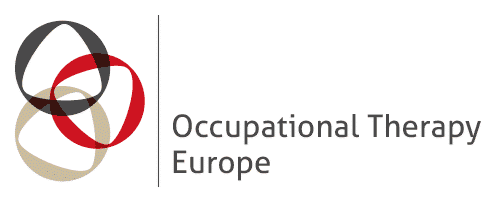 OT- Europe Register of ExpertsIntroductionIn 2015, COTEC established a Register of Experts in line with the priorities identified by the European targets for 2020 and the WHO key areas for action. COTEC was successful in attracting over 100 people from 16 European National Occupational Therapy Association nominations. Some associations made multiple nominations for an Expert area, others only one, and some associations have made no nominations. The purpose of establishing the Register was to facilitate contact with known Experts in a particular area in order to field the best representation and best available evidence in a timely way, when COTEC was asked to respond to a consultation or attend a significant meeting. At the COTEC General assembly 2017 it was agreed that this register would become the basis of the Register of Experts for Occupational Therapy Europe (OT-Europe), expanding the pool of Experts, moving towards representation and visibility across practice, education and research.We would suggest the following attributes describe an Expert; Intuitive grasp of situations based on deep tacit understanding Vision of what is possible and be an effective advocate for the profession An ability to conceptualise and look at an issue from a range of perspectives (strategic thinking) A deliberative approach Ability to work successfully in a team Ablity to consult effectively with colleagues/stakeholders A recognition of the boundaries to own knowledge and thinking and the acceptance of fallibility.Individuals may develop their expertise as communicators, practitioners, managers, educators and / or researchers and some will have expertise across all or a number of these areas. 
In order to be in a state of preparedness and capture the broadest spectrum of expertise the OT Europe Coordinating Group agreed to self-nomination by individual Occupational Therapists. This does not stop member associations initiating a nomination (with the occupational therapist’s permission) to be included on the Register of Experts. It is always preferable that nominees are member of their countries’ professional OT association and/or have an affiliation with an educational or research institution.Nomination FormArea of Expertise (Please tick boxes accordingly):	  Mental health  Ageing population   Dementia  Children and Adolescents   Poverty reduction  Primary care   Equal access to health care systems  ICT-solutions and e-health innovations  Employment, Work & Reintegration  Oncology   Palliative care  Refugees and displaced people  Neurology   Rehabilitation  Teaching / Pedagogy  Education / Continuing Professional Development  Other	Please Specify   _______________________Preference of Engagement (Please tick all that apply)  Speaking at conferences  Working groups  Political meetings  Membership of an Expert group   Other, please state:
____________________________________________________________________Membership in National Association or Affiliation in Professional Groups, if anyPlease add your statement explaining your motivation for being included on the OT Europe Expert Register (in maximum 50 words)Please return this Nomination Form, together with an updated Curriculum Vitae (CV) and two references (proforma attached).By submitting this nomination form and the above-mentioned documents, you consent to OT Europe, (which may be represented by COTEC, ENOTHE and ROTOS) including your details in the Register of Experts. OT Europe takes your privacy very seriously and makes use of your personal information as explained in the Guidelines for OT Europe Register of Experts. From time to time, OT Europe will also be sending you newsletters and other important circulations by email. Please tick here, if you do not consent to receive any newsletters and   circulationsJanuary 2019Name and SurnameCountry of ResidenceEmail AddressPlace of WorkDate: ____________________Signature